   經濟部水利署南區水資源局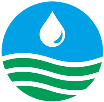 105年曾文水庫珍水志工志願服務申請表報名人簽章：                         報名日期：     年    月    日姓名姓名身分證字號身分證字號身分證字號照  片(浮貼2張一吋，半身照片)性別性別□男   □女□男   □女出生年月日出生年月日出生年月日民國   年  月  日民國   年  月  日民國   年  月  日民國   年  月  日民國   年  月  日照  片(浮貼2張一吋，半身照片)聯絡方式聯絡方式電子信箱(必填)電子信箱(必填)照  片(浮貼2張一吋，半身照片)聯絡方式聯絡方式手機(必填)手機(必填)照  片(浮貼2張一吋，半身照片)聯絡方式聯絡方式住宅電話住宅電話照  片(浮貼2張一吋，半身照片)聯絡方式聯絡方式公司電話公司電話戶籍地址戶籍地址通訊住址通訊住址最高學歷最高學歷科系科系職業職業 現職，服務單位：__________________、職稱：__________________ 已退休，退休前服務單位：______________、職稱：________________ 在學，學校名稱：___________________、科系年級：________________ 其他__________________________ 現職，服務單位：__________________、職稱：__________________ 已退休，退休前服務單位：______________、職稱：________________ 在學，學校名稱：___________________、科系年級：________________ 其他__________________________ 現職，服務單位：__________________、職稱：__________________ 已退休，退休前服務單位：______________、職稱：________________ 在學，學校名稱：___________________、科系年級：________________ 其他__________________________ 現職，服務單位：__________________、職稱：__________________ 已退休，退休前服務單位：______________、職稱：________________ 在學，學校名稱：___________________、科系年級：________________ 其他__________________________ 現職，服務單位：__________________、職稱：__________________ 已退休，退休前服務單位：______________、職稱：________________ 在學，學校名稱：___________________、科系年級：________________ 其他__________________________ 現職，服務單位：__________________、職稱：__________________ 已退休，退休前服務單位：______________、職稱：________________ 在學，學校名稱：___________________、科系年級：________________ 其他__________________________ 現職，服務單位：__________________、職稱：__________________ 已退休，退休前服務單位：______________、職稱：________________ 在學，學校名稱：___________________、科系年級：________________ 其他__________________________ 現職，服務單位：__________________、職稱：__________________ 已退休，退休前服務單位：______________、職稱：________________ 在學，學校名稱：___________________、科系年級：________________ 其他__________________________ 現職，服務單位：__________________、職稱：__________________ 已退休，退休前服務單位：______________、職稱：________________ 在學，學校名稱：___________________、科系年級：________________ 其他__________________________ 現職，服務單位：__________________、職稱：__________________ 已退休，退休前服務單位：______________、職稱：________________ 在學，學校名稱：___________________、科系年級：________________ 其他__________________________ 現職，服務單位：__________________、職稱：__________________ 已退休，退休前服務單位：______________、職稱：________________ 在學，學校名稱：___________________、科系年級：________________ 其他__________________________飲食習慣飲食習慣□ 葷  □素□ 葷  □素□ 葷  □素□ 葷  □素□ 葷  □素□ 葷  □素□ 葷  □素□ 葷  □素□ 葷  □素□ 葷  □素□ 葷  □素緊急聯絡人緊急聯絡人關係聯絡電話聯絡電話(住家)(住家)緊急聯絡人緊急聯絡人關係聯絡電話聯絡電話(手機)(手機)專長專長興趣興趣解說導覽語言能力解說導覽語言能力□國語 □臺語 □客語 □英語 □日文 □其他             (可複選)□國語 □臺語 □客語 □英語 □日文 □其他             (可複選)□國語 □臺語 □客語 □英語 □日文 □其他             (可複選)□國語 □臺語 □客語 □英語 □日文 □其他             (可複選)□國語 □臺語 □客語 □英語 □日文 □其他             (可複選)□國語 □臺語 □客語 □英語 □日文 □其他             (可複選)□國語 □臺語 □客語 □英語 □日文 □其他             (可複選)□國語 □臺語 □客語 □英語 □日文 □其他             (可複選)□國語 □臺語 □客語 □英語 □日文 □其他             (可複選)□國語 □臺語 □客語 □英語 □日文 □其他             (可複選)□國語 □臺語 □客語 □英語 □日文 □其他             (可複選)健康情形健康情形如有相關病史請告知，謝謝。□無   □心臟病 　□氣喘 　□癲癇 　□其他＿＿＿＿如有相關病史請告知，謝謝。□無   □心臟病 　□氣喘 　□癲癇 　□其他＿＿＿＿如有相關病史請告知，謝謝。□無   □心臟病 　□氣喘 　□癲癇 　□其他＿＿＿＿如有相關病史請告知，謝謝。□無   □心臟病 　□氣喘 　□癲癇 　□其他＿＿＿＿如有相關病史請告知，謝謝。□無   □心臟病 　□氣喘 　□癲癇 　□其他＿＿＿＿如有相關病史請告知，謝謝。□無   □心臟病 　□氣喘 　□癲癇 　□其他＿＿＿＿如有相關病史請告知，謝謝。□無   □心臟病 　□氣喘 　□癲癇 　□其他＿＿＿＿如有相關病史請告知，謝謝。□無   □心臟病 　□氣喘 　□癲癇 　□其他＿＿＿＿如有相關病史請告知，謝謝。□無   □心臟病 　□氣喘 　□癲癇 　□其他＿＿＿＿如有相關病史請告知，謝謝。□無   □心臟病 　□氣喘 　□癲癇 　□其他＿＿＿＿如有相關病史請告知，謝謝。□無   □心臟病 　□氣喘 　□癲癇 　□其他＿＿＿＿服勤往返交通方式服勤往返交通方式服勤往返交通方式□自行開車   □機車   □公車   □其他           □自行開車   □機車   □公車   □其他           □自行開車   □機車   □公車   □其他           □自行開車   □機車   □公車   □其他           □自行開車   □機車   □公車   □其他           □自行開車   □機車   □公車   □其他           □自行開車   □機車   □公車   □其他           □自行開車   □機車   □公車   □其他           □自行開車   □機車   □公車   □其他           □自行開車   □機車   □公車   □其他           是否已完成志願服務基礎訓練12小時課程？是否已完成志願服務基礎訓練12小時課程？是否已完成志願服務基礎訓練12小時課程？□否□是：志願服務紀錄冊發給單位：_____________      志願服務紀錄冊號碼：＿＿＿＿___＿＿＿      發證日期：   年   月   日□否□是：志願服務紀錄冊發給單位：_____________      志願服務紀錄冊號碼：＿＿＿＿___＿＿＿      發證日期：   年   月   日□否□是：志願服務紀錄冊發給單位：_____________      志願服務紀錄冊號碼：＿＿＿＿___＿＿＿      發證日期：   年   月   日□否□是：志願服務紀錄冊發給單位：_____________      志願服務紀錄冊號碼：＿＿＿＿___＿＿＿      發證日期：   年   月   日□否□是：志願服務紀錄冊發給單位：_____________      志願服務紀錄冊號碼：＿＿＿＿___＿＿＿      發證日期：   年   月   日□否□是：志願服務紀錄冊發給單位：_____________      志願服務紀錄冊號碼：＿＿＿＿___＿＿＿      發證日期：   年   月   日□否□是：志願服務紀錄冊發給單位：_____________      志願服務紀錄冊號碼：＿＿＿＿___＿＿＿      發證日期：   年   月   日□否□是：志願服務紀錄冊發給單位：_____________      志願服務紀錄冊號碼：＿＿＿＿___＿＿＿      發證日期：   年   月   日□否□是：志願服務紀錄冊發給單位：_____________      志願服務紀錄冊號碼：＿＿＿＿___＿＿＿      發證日期：   年   月   日□否□是：志願服務紀錄冊發給單位：_____________      志願服務紀錄冊號碼：＿＿＿＿___＿＿＿      發證日期：   年   月   日是否 已通過 行政院環保署環境教育專業人員認證是否 已通過 行政院環保署環境教育專業人員認證是否 已通過 行政院環保署環境教育專業人員認證□是  □否  □申請中  □未申請□是  □否  □申請中  □未申請□是  □否  □申請中  □未申請□是  □否  □申請中  □未申請□是  □否  □申請中  □未申請□是  □否  □申請中  □未申請□是  □否  □申請中  □未申請□是  □否  □申請中  □未申請□是  □否  □申請中  □未申請□是  □否  □申請中  □未申請可支援項目環境教育相關：(可複選)□館內導覽  □影片播放與引言  □環教場域帶隊解說  □生態導覽□活動帶領  □其他                          電腦文書相關：(可複選）□文書、簡報軟體  □電腦美編  □影音編輯  □攝、錄影□其他                                             環境教育相關：(可複選)□館內導覽  □影片播放與引言  □環教場域帶隊解說  □生態導覽□活動帶領  □其他                          電腦文書相關：(可複選）□文書、簡報軟體  □電腦美編  □影音編輯  □攝、錄影□其他                                             環境教育相關：(可複選)□館內導覽  □影片播放與引言  □環教場域帶隊解說  □生態導覽□活動帶領  □其他                          電腦文書相關：(可複選）□文書、簡報軟體  □電腦美編  □影音編輯  □攝、錄影□其他                                             環境教育相關：(可複選)□館內導覽  □影片播放與引言  □環教場域帶隊解說  □生態導覽□活動帶領  □其他                          電腦文書相關：(可複選）□文書、簡報軟體  □電腦美編  □影音編輯  □攝、錄影□其他                                             環境教育相關：(可複選)□館內導覽  □影片播放與引言  □環教場域帶隊解說  □生態導覽□活動帶領  □其他                          電腦文書相關：(可複選）□文書、簡報軟體  □電腦美編  □影音編輯  □攝、錄影□其他                                             環境教育相關：(可複選)□館內導覽  □影片播放與引言  □環教場域帶隊解說  □生態導覽□活動帶領  □其他                          電腦文書相關：(可複選）□文書、簡報軟體  □電腦美編  □影音編輯  □攝、錄影□其他                                             環境教育相關：(可複選)□館內導覽  □影片播放與引言  □環教場域帶隊解說  □生態導覽□活動帶領  □其他                          電腦文書相關：(可複選）□文書、簡報軟體  □電腦美編  □影音編輯  □攝、錄影□其他                                             環境教育相關：(可複選)□館內導覽  □影片播放與引言  □環教場域帶隊解說  □生態導覽□活動帶領  □其他                          電腦文書相關：(可複選）□文書、簡報軟體  □電腦美編  □影音編輯  □攝、錄影□其他                                             環境教育相關：(可複選)□館內導覽  □影片播放與引言  □環教場域帶隊解說  □生態導覽□活動帶領  □其他                          電腦文書相關：(可複選）□文書、簡報軟體  □電腦美編  □影音編輯  □攝、錄影□其他                                             環境教育相關：(可複選)□館內導覽  □影片播放與引言  □環教場域帶隊解說  □生態導覽□活動帶領  □其他                          電腦文書相關：(可複選）□文書、簡報軟體  □電腦美編  □影音編輯  □攝、錄影□其他                                             環境教育相關：(可複選)□館內導覽  □影片播放與引言  □環教場域帶隊解說  □生態導覽□活動帶領  □其他                          電腦文書相關：(可複選）□文書、簡報軟體  □電腦美編  □影音編輯  □攝、錄影□其他                                             環境教育相關：(可複選)□館內導覽  □影片播放與引言  □環教場域帶隊解說  □生態導覽□活動帶領  □其他                          電腦文書相關：(可複選）□文書、簡報軟體  □電腦美編  □影音編輯  □攝、錄影□其他                                             可配合服勤時段
（假日服勤為曾文水庫珍水志工主要任務）可配合服勤時段
（假日服勤為曾文水庫珍水志工主要任務）可配合服勤時段
（假日服勤為曾文水庫珍水志工主要任務）不限□時段：(可複選)星期一至星期五：□上午  □下午星期六：□上午  □下午  星期日：□上午  □下午不限□時段：(可複選)星期一至星期五：□上午  □下午星期六：□上午  □下午  星期日：□上午  □下午不限□時段：(可複選)星期一至星期五：□上午  □下午星期六：□上午  □下午  星期日：□上午  □下午不限□時段：(可複選)星期一至星期五：□上午  □下午星期六：□上午  □下午  星期日：□上午  □下午不限□時段：(可複選)星期一至星期五：□上午  □下午星期六：□上午  □下午  星期日：□上午  □下午不限□時段：(可複選)星期一至星期五：□上午  □下午星期六：□上午  □下午  星期日：□上午  □下午不限□時段：(可複選)星期一至星期五：□上午  □下午星期六：□上午  □下午  星期日：□上午  □下午不限□時段：(可複選)星期一至星期五：□上午  □下午星期六：□上午  □下午  星期日：□上午  □下午不限□時段：(可複選)星期一至星期五：□上午  □下午星期六：□上午  □下午  星期日：□上午  □下午不限□時段：(可複選)星期一至星期五：□上午  □下午星期六：□上午  □下午  星期日：□上午  □下午是否曾參加任何社團或其他單位志願服務工作？否是：（請列舉服務單位、服務期間，並簡述志願服務經歷）是否曾參加任何社團或其他單位志願服務工作？否是：（請列舉服務單位、服務期間，並簡述志願服務經歷）是否曾參加任何社團或其他單位志願服務工作？否是：（請列舉服務單位、服務期間，並簡述志願服務經歷）是否曾參加任何社團或其他單位志願服務工作？否是：（請列舉服務單位、服務期間，並簡述志願服務經歷）是否曾參加任何社團或其他單位志願服務工作？否是：（請列舉服務單位、服務期間，並簡述志願服務經歷）是否曾參加任何社團或其他單位志願服務工作？否是：（請列舉服務單位、服務期間，並簡述志願服務經歷）是否曾參加任何社團或其他單位志願服務工作？否是：（請列舉服務單位、服務期間，並簡述志願服務經歷）是否曾參加任何社團或其他單位志願服務工作？否是：（請列舉服務單位、服務期間，並簡述志願服務經歷）是否曾參加任何社團或其他單位志願服務工作？否是：（請列舉服務單位、服務期間，並簡述志願服務經歷）是否曾參加任何社團或其他單位志願服務工作？否是：（請列舉服務單位、服務期間，並簡述志願服務經歷）是否曾參加任何社團或其他單位志願服務工作？否是：（請列舉服務單位、服務期間，並簡述志願服務經歷）是否曾參加任何社團或其他單位志願服務工作？否是：（請列舉服務單位、服務期間，並簡述志願服務經歷）是否曾參加任何社團或其他單位志願服務工作？否是：（請列舉服務單位、服務期間，並簡述志願服務經歷）    身分證影本(正面)身分證影本(背面)身分證影本(正面)黏貼處身分證影本(背面)黏貼處志願服務年資           年志願服務時數           時志願服務紀錄冊(封面及內頁)影本(請依續浮貼)志願服務紀錄冊(封面及內頁)影本(請依續浮貼)志願服務紀錄冊(封面)影本浮貼處志願服務紀錄冊(封面)影本浮貼處志願服務紀錄冊(內頁)影本浮貼處志願服務紀錄冊(內頁)影本浮貼處自我介紹、參與曾文水庫珍水志工之動機（至少500字，可自行擴充頁面）自我介紹、參與曾文水庫珍水志工之動機（至少500字，可自行擴充頁面）其他相關證明文件（可自行擴充頁面或以附件形式檢附）其他相關證明文件（可自行擴充頁面或以附件形式檢附）